Speciale school voor Basisonderwijs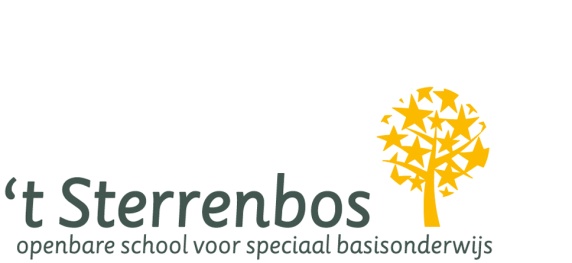 AANMELDINGSFORMULIER VOOR BASISSCHOOL 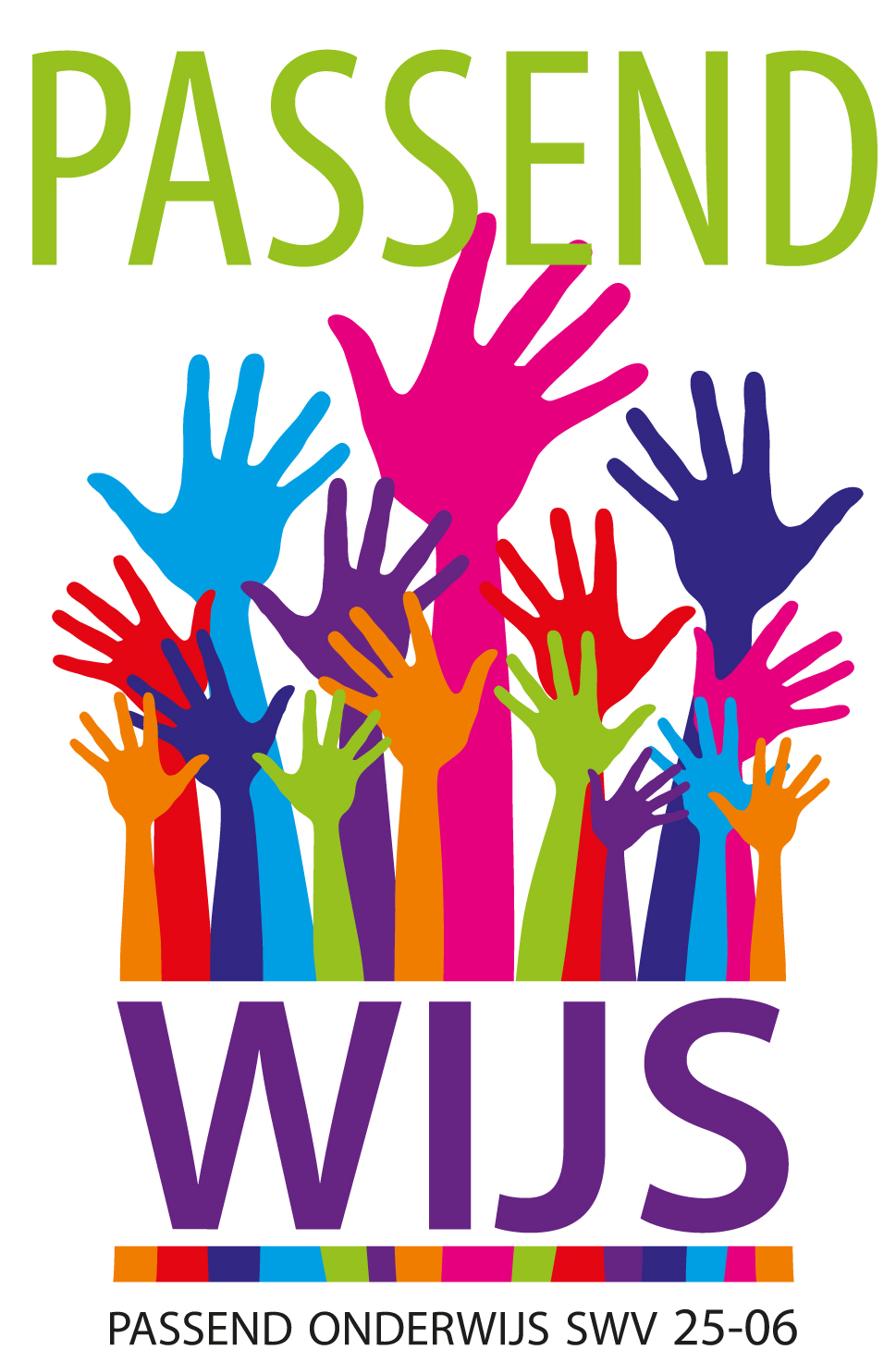 Bestemd voor alle scholen voor primair onderwijs binnen SWV PassendWijs 
Ondergetekenden melden hun kind aan bij  Naam school			     Plaats				     Gegevens kind	Achternaam			     Voornaam			     		Roepnaam      			   jongen         meisjeGeboortedatum			   -    -     
Woonadres kindStraat				     Postcode			       	  	Woonplaats          	Gemeente  			     		BSN				     Heeft u uw kind ook bij een andere school aangemeld?       ja   nee   

Zo ja, naam school		     

Welke school heeft dan uw voorkeur?  Naam school			     
Indien uw voorkeursschool een bepaalde levensovertuiging heeft, respecteert dan wel onderschrijft u deze?         ja    nee 
Verwacht u dat uw kind extra ondersteuning nodig heeft bij zijn/haar ontwikkeling?    Ja      nee Zo ja, op welk(e) ontwikkelingsgebied(en)?	      (Denk hierbij aan lichamelijk, sociaal-emotioneel, leren en werkhouding)ToelichtingOndertekening
Ondergetekende verklaart dat dit formulier naar waarheid is ingevuld  Handtekening 					Handtekening Ter informatie:
Indien uw kind extra ondersteuning nodig heeft of de school schat in dat mogelijk extra ondersteuning nodig is, ontvangt u van de school de informatiebrief voor ouder(s)/verzorger(s). Deze informatiebrief vindt u ook op de website www.swv-passendwijs.nl onder de informatie voor ouders. 
Aanmelden kan vanaf de leeftijd van 3 jaar. Uiterlijk 10 weken voordat het kind ook daadwerkelijk geplaatst kan worden, wordt in overleg met ouders een gestart gemaakt met de uitvoering van de zorgplicht. 

Ouder(s)/verzorger(s)Ouder/verzorger 1      Ouder(s)/verzorger(s)Adres (indien anders dan kind)       Ouder(s)/verzorger(s)Telefoonnummer      Ouder(s)/verzorger(s)E-mailadres      Ouder(s)/verzorger(s)Ouder/verzorger 2       Ouder(s)/verzorger(s)Adres (indien anders dan kind)       Ouder(s)/verzorger(s)Telefoonnummer      Ouder(s)/verzorger(s)E-mailadres      Burgerlijke staat ouder(s)/verzorger(s)  samenwonend       gescheiden        gehuwd        andersBij scheiding: ouderlijk gezag berust bijBij voogdij: wie is de gezinsvoogdWelke voogdijvereniging? Datum		   -    -     Datum		   -    -      Plaats		     Plaats		     Naam 		     Naam		       Ouder/verzorger 1    Voogd	  Ouder/verzorger 2    Voogd